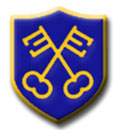 We comply with GDPR Legislation and do not link digital images with other key identification data such as full names and addresses. Please be aware you may withdraw your consent (for any or all) at any time.Signed _____________________________________________   Dated________________  Please Print Name  _____________________________________________My Child’s Name: My Child’s Name: My Child’s Name: My Child’s Name: I consent to:Yes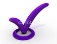 No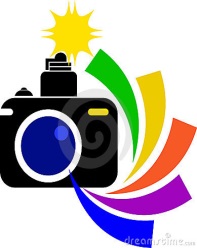 My child being photographed at school events by myself and possibly other parents. It is extremely useful to Consent here, because this allows you to take photographs of your own child (individually or in a group) at School Performances, Sports Days etc. (NB If you do not consent this means group photos will not be able to be taken at any events).By consenting here you must agree that any photos taken at school events, are for personal use and any photos containing other pupils will not be uploaded/shared on Facebook, Twitter, Instagram or any other social media sites. 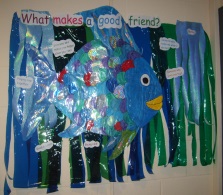 My child’s photograph being used in school such as:Displays around school In Class Display Books 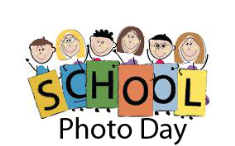 School Photographs (individual, class, group and/or whole school) – these are mainly for your benefit so that you have a record of your child’s time at school.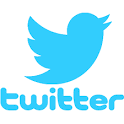 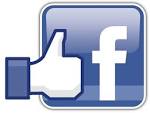 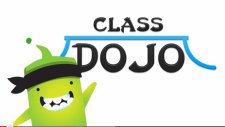 My child’s photograph being used on the School Social Media Accounts:  School Website/Twitter/Facebook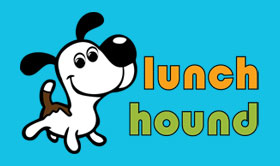 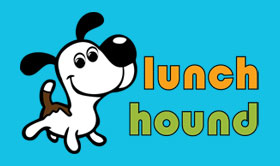 My child’s photograph being used on:Lunchhound – this enables easy recognition in the dining hall and reduces the risk of the wrong child being charged for catering.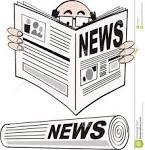 From time to time we invite the local media (e.g. Chronicle) to report on events at school.  They usually take photographs and info about the even.  No names or other personal data will be given. 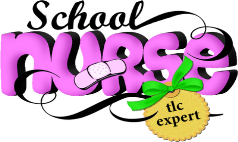 During your child’s time here, the NHS/School Nurse team request data from us in order to deliver services.  This consent is only to share that data, consent for any interventions such as weight/height checks, FLUENZ etc will be separate and requested by NHS/School Nurse team.Information:From time to time we will take photographs of your child for school assessment purposes.  You do not need to consent to this.  All photographs used are kept strictly confidential and are for school use only.Information:From time to time we will take photographs of your child for school assessment purposes.  You do not need to consent to this.  All photographs used are kept strictly confidential and are for school use only.Information:From time to time we will take photographs of your child for school assessment purposes.  You do not need to consent to this.  All photographs used are kept strictly confidential and are for school use only.Information:From time to time we will take photographs of your child for school assessment purposes.  You do not need to consent to this.  All photographs used are kept strictly confidential and are for school use only.